NWI TRI Monthly Meeting Agenda Date: 1/03/2023     Time:  7:00pm – 8:30 p.m.Segue (Personal Bests) (10 min, to 7:10)Scorecard (10 min, to 7:20)Transaction Details updated 1/2/2022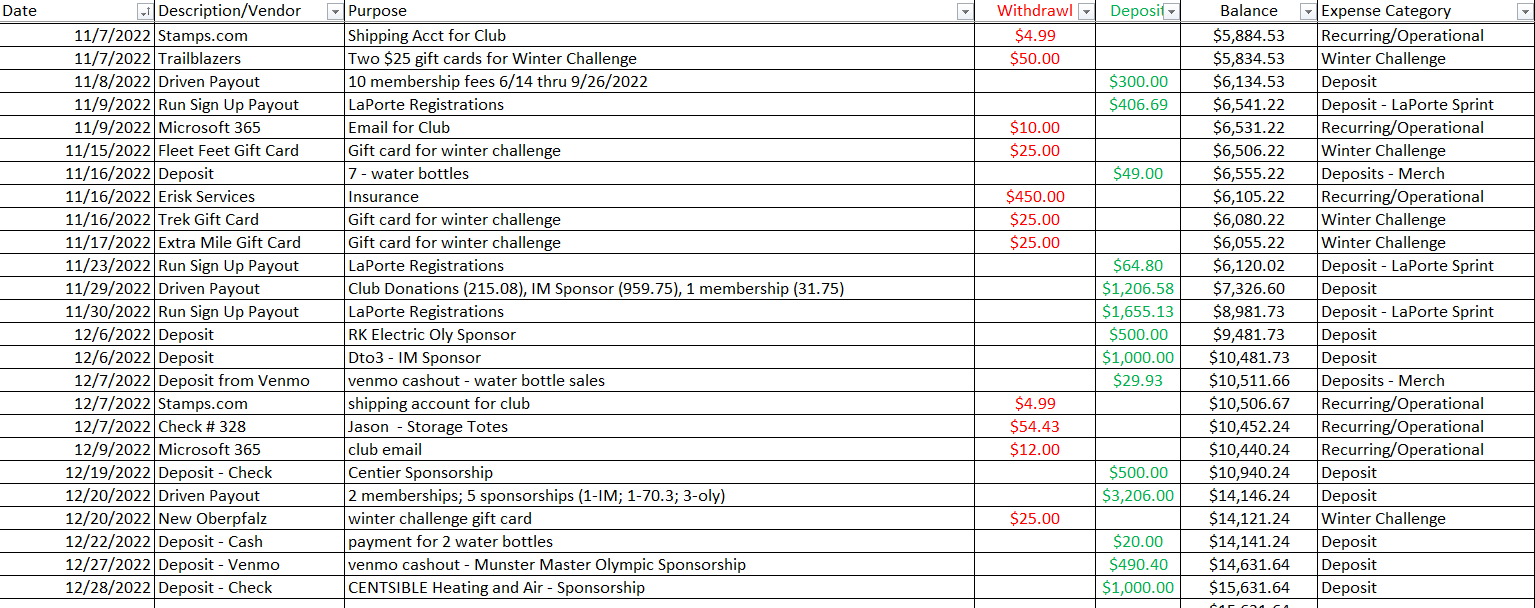 Headlines/Information to Share (5 mins, to 7:18)To-Dos (10 mins, to 7:21)Issues List (50 min, to 9:00)  (who is tee-ing up? Agenda Item; Discuss; Solve)Conclude: (5 mins, to 9) Recap To-Do List, Review Cascading Messages to Club, Rate the meeting (1-10)*Did the meeting start on time? Did we stay on track? Did we get a lot accomplished? Did everyone participate? Did everyone bring a positive attitude? MEASURABLESTarget GoalsDecNovOctSepAugJulyJuneMayClub Growth/Reach# New Members51011041# Membership renewals252010043# Membership expirations40000121# Added to mem FB Group41011021Total Current Members8786858583828378Total followers on Facebook756737746744724/741719/736710/728# of potential new members?1322411Social Media Posts - PAGENWI Tri Promotional/Event2132546144Triathlon Awareness2132464115ATI Physical Therapy (i)333334413D to 3 Dimension (i)333223333Puntillo & Crane (70.3)221222222New Oberfalz(o)1221111113 Floyds (o)111111111Leo’s Mobile Bike (o)111111111McGuckin Chiro (s).5.50010011Trailblazers Bike Barn (s).50.5010101Primerica (s).5.50101010Hasse Construction (s).5.50101010Rudy Project-00010Magic 5 -00000Zealios-0001President ReportNewsletter sent110101011SecretaryMinutes emailed to members1x1111111Treasurer SummaryTotal $ Deposited$6,746.33$3,682.20$90$0$0$317.50$0$2,061.81Total $ Withdrawn$96.42$589.99$2,328.31$200.73$948.76$474.92$210.36$3,595.97Current Balance$15,631.64$8,981.73$5,871.00$8,109.31$8,310.04$9,036.80$9,194.22$9,404.58Pending Deposits DRIVEN$994.25$300.00$300.00$236.50$204.75$522.25$285.75AKMembership is UP! Woohooo! – Jan 21 – 71 members, Jan 22- 73 membersAKBrand new sponsors this year! – Centsible (IM), Calumet Waste (IM), RK Electric (OLY), Centier (OLY), Hudec woodworking, Perfection MediSpa (Oly)AKWEBSITE UPDATED from .net to .org!AKWE HAVE VENMO nowWhoWhoTo-Do’s, manifested from Issues and assigned to a committee or individual (5 mins, to 10:40)   Due DateDone Not doneAllPick up bike racks from Hobart – needs further discussionPick up bike racks from Hobart – needs further discussionOctXAKReach out to Ken C for date to pick up racksReach out to Ken C for date to pick up racksDecXAK/SSDeliver sponsor plaques- ATI, Dr. M and New ODeliver sponsor plaques- ATI, Dr. M and New ODecXALLReach out to Sponsors – needs further discussionReach out to Sponsors – needs further discussionDecAK Update sponsor packetUpdate sponsor packetDecXMJTalk with family member about 501c3Talk with family member about 501c3DecAK/JBRProceed with state tax paperwork – meeting with attorney Jan 6Proceed with state tax paperwork – meeting with attorney Jan 6DecXAKPurchase remaining winter challenge gift cardsPurchase remaining winter challenge gift cardsDecXAV/MJMeet with Ashley regarding winter challengeMeet with Ashley regarding winter challengeDecXAK/JBSet Up demos for run sign up and club expressSet Up demos for run sign up and club expressDecXAKSet up Zoom link for jan 20 Laporte committee meeting at 7pmSet up Zoom link for jan 20 Laporte committee meeting at 7pmFebJBrCreate discount code sheetCreate discount code sheetFebMSSend email to sponsors – opt in for social media, hi-res logos, and free club membership useSend email to sponsors – opt in for social media, hi-res logos, and free club membership useFebAK Post schedule for sponsor social media postingsPost schedule for sponsor social media postingsFebJBux Send buff to JenniferSend buff to JenniferFebJBrStart sending emails for race discounts to be given at the kick off partyStart sending emails for race discounts to be given at the kick off partyFebJBu/AKCompile in-kind discount sheets with race and sponsor discount codes for members onlyCompile in-kind discount sheets with race and sponsor discount codes for members onlyFebJBuxUpdate Local-ish race document for 2023Update Local-ish race document for 2023FebAKArrange for speakers at kick-off partyArrange for speakers at kick-off partyMarAKGet Zoot kit design ready before next meetingGet Zoot kit design ready before next meetingWhoWhoAgenda Item for DiscussionAgenda Item for DiscussionDiscussion summary and action itemsAKAKLaPorte Triathlon 2023Form Committee to meet one additional time per month and report back to boardBoard participation:RD: Ashley & Jason, Volunteer: Jen, Andy, Sherry, Ken? Mike? Racing: Amanda, MJ, SpardhaNext steps – Market, Plan, Budget, Vendors, Volunteers, Approvals, local planLaPorte Triathlon 2023Form Committee to meet one additional time per month and report back to boardBoard participation:RD: Ashley & Jason, Volunteer: Jen, Andy, Sherry, Ken? Mike? Racing: Amanda, MJ, SpardhaNext steps – Market, Plan, Budget, Vendors, Volunteers, Approvals, local planLaPorte Triathlon 2023Form Committee to meet one additional time per month and report back to boardBoard participation:RD: Ashley & Jason, Volunteer: Jen, Andy, Sherry, Ken? Mike? Racing: Amanda, MJ, SpardhaNext steps – Market, Plan, Budget, Vendors, Volunteers, Approvals, local planCommittee- Ashley, Jason, Nick, Sherry, Andy. Meet one extra day per month. Jason to lead. First scheduled meeting is Friday Jan 20 at 7pm. Ashley to send zoom linkCommittee- Ashley, Jason, Nick, Sherry, Andy. Meet one extra day per month. Jason to lead. First scheduled meeting is Friday Jan 20 at 7pm. Ashley to send zoom linkCommittee- Ashley, Jason, Nick, Sherry, Andy. Meet one extra day per month. Jason to lead. First scheduled meeting is Friday Jan 20 at 7pm. Ashley to send zoom linkCommittee- Ashley, Jason, Nick, Sherry, Andy. Meet one extra day per month. Jason to lead. First scheduled meeting is Friday Jan 20 at 7pm. Ashley to send zoom linkMS/AKMS/AKProject purple 5K – partnership with Mike Sutter and Tommy OliverazDate: May 6Financial investment - $850 for timing, plus giveaways/suppliesStart: Portage YMCA – run on Prairie Duneland, Countryside park? Imagination Glen? Willowcreek park?Volunteers: Registration, handful of course volunteers, permits? Project purple 5K – partnership with Mike Sutter and Tommy OliverazDate: May 6Financial investment - $850 for timing, plus giveaways/suppliesStart: Portage YMCA – run on Prairie Duneland, Countryside park? Imagination Glen? Willowcreek park?Volunteers: Registration, handful of course volunteers, permits? Project purple 5K – partnership with Mike Sutter and Tommy OliverazDate: May 6Financial investment - $850 for timing, plus giveaways/suppliesStart: Portage YMCA – run on Prairie Duneland, Countryside park? Imagination Glen? Willowcreek park?Volunteers: Registration, handful of course volunteers, permits? Lead the Project Purple 5k. Great cause – pancreatic cancer. Mike and family will donate $2500 to club. Date would be 5/6/23. This is so close to Brickyard – one week after. Need to pick a place, Stick to trails to minimize need for police. Lack of porta-potty. Country side has one. Imagination Glen has bathrooms. Shirt cost about $1500. Project purple will help promote race. All proceeds to go to the cause. We have to revisit this. Ashley will post poll in Slack for vote Jan 4 after talking with Jason.Lead the Project Purple 5k. Great cause – pancreatic cancer. Mike and family will donate $2500 to club. Date would be 5/6/23. This is so close to Brickyard – one week after. Need to pick a place, Stick to trails to minimize need for police. Lack of porta-potty. Country side has one. Imagination Glen has bathrooms. Shirt cost about $1500. Project purple will help promote race. All proceeds to go to the cause. We have to revisit this. Ashley will post poll in Slack for vote Jan 4 after talking with Jason.Lead the Project Purple 5k. Great cause – pancreatic cancer. Mike and family will donate $2500 to club. Date would be 5/6/23. This is so close to Brickyard – one week after. Need to pick a place, Stick to trails to minimize need for police. Lack of porta-potty. Country side has one. Imagination Glen has bathrooms. Shirt cost about $1500. Project purple will help promote race. All proceeds to go to the cause. We have to revisit this. Ashley will post poll in Slack for vote Jan 4 after talking with Jason.Lead the Project Purple 5k. Great cause – pancreatic cancer. Mike and family will donate $2500 to club. Date would be 5/6/23. This is so close to Brickyard – one week after. Need to pick a place, Stick to trails to minimize need for police. Lack of porta-potty. Country side has one. Imagination Glen has bathrooms. Shirt cost about $1500. Project purple will help promote race. All proceeds to go to the cause. We have to revisit this. Ashley will post poll in Slack for vote Jan 4 after talking with Jason.AKAKBrickyard Sprint Update:Date: April 30thClub: Some planning volunteers, rules, reg site, timing communication, some marketing/promotion, information from last year, bike racksKen: Finances, facility, police, volunteer transportation, awards, permits/approvals, equipment/suppliesNOT USAT Sanctioned, keeping costs downQuestions for Ken? – NWI Tri member discount?, donations to club on website? Brickyard Sprint Update:Date: April 30thClub: Some planning volunteers, rules, reg site, timing communication, some marketing/promotion, information from last year, bike racksKen: Finances, facility, police, volunteer transportation, awards, permits/approvals, equipment/suppliesNOT USAT Sanctioned, keeping costs downQuestions for Ken? – NWI Tri member discount?, donations to club on website? Brickyard Sprint Update:Date: April 30thClub: Some planning volunteers, rules, reg site, timing communication, some marketing/promotion, information from last year, bike racksKen: Finances, facility, police, volunteer transportation, awards, permits/approvals, equipment/suppliesNOT USAT Sanctioned, keeping costs downQuestions for Ken? – NWI Tri member discount?, donations to club on website? Draft of registration site is set up and in draft mode, Ken C needs to review. He plans to charge $35-40. Amanda is concerned that there will not be a lot of triathletes participating due to non USAT Sanctioned. Potential discount for members. Jennifer, Jason, Nick and Ashley can volunteer on race day. Draft of registration site is set up and in draft mode, Ken C needs to review. He plans to charge $35-40. Amanda is concerned that there will not be a lot of triathletes participating due to non USAT Sanctioned. Potential discount for members. Jennifer, Jason, Nick and Ashley can volunteer on race day. Draft of registration site is set up and in draft mode, Ken C needs to review. He plans to charge $35-40. Amanda is concerned that there will not be a lot of triathletes participating due to non USAT Sanctioned. Potential discount for members. Jennifer, Jason, Nick and Ashley can volunteer on race day. Draft of registration site is set up and in draft mode, Ken C needs to review. He plans to charge $35-40. Amanda is concerned that there will not be a lot of triathletes participating due to non USAT Sanctioned. Potential discount for members. Jennifer, Jason, Nick and Ashley can volunteer on race day. AKAKSponsors – review follow up spreadsheetConfirmed 2023 Sponsors:Puntilo & Crane Orthodontics, IronmanD TO 3-DIMENSION LLC, IronmanCalumet Waste & Recycling, IronmanCentsible, IronmanLeo's Mobile Bicycle Service, Half IronNew Oberfalz Brewing, OlympicRK Electric, OlympicCentier Bank - Centier Gives, Olympic3 Floyds Brewing, OlympicHasse Construction, OlympicMunster Masters Swimming, OlympicPENDING Hudec Woodworking Corp, OlympicPENDING Perfection MediSpa, OlympicPrimerica, SprintPENDING APPROVAL ATIPENDING APPROVAL McGuckinPAID: $8,000, PENDING ISSUES: $1,000, PENDING approval: $1,500 – total = $10,500TO-DO: Social media post survey sent to sponsors, create social post schedule, confirm we have high-res logos for all new sponsors, in-kind sponsor discount sheet featured on social mediaSponsors – review follow up spreadsheetConfirmed 2023 Sponsors:Puntilo & Crane Orthodontics, IronmanD TO 3-DIMENSION LLC, IronmanCalumet Waste & Recycling, IronmanCentsible, IronmanLeo's Mobile Bicycle Service, Half IronNew Oberfalz Brewing, OlympicRK Electric, OlympicCentier Bank - Centier Gives, Olympic3 Floyds Brewing, OlympicHasse Construction, OlympicMunster Masters Swimming, OlympicPENDING Hudec Woodworking Corp, OlympicPENDING Perfection MediSpa, OlympicPrimerica, SprintPENDING APPROVAL ATIPENDING APPROVAL McGuckinPAID: $8,000, PENDING ISSUES: $1,000, PENDING approval: $1,500 – total = $10,500TO-DO: Social media post survey sent to sponsors, create social post schedule, confirm we have high-res logos for all new sponsors, in-kind sponsor discount sheet featured on social mediaSponsors – review follow up spreadsheetConfirmed 2023 Sponsors:Puntilo & Crane Orthodontics, IronmanD TO 3-DIMENSION LLC, IronmanCalumet Waste & Recycling, IronmanCentsible, IronmanLeo's Mobile Bicycle Service, Half IronNew Oberfalz Brewing, OlympicRK Electric, OlympicCentier Bank - Centier Gives, Olympic3 Floyds Brewing, OlympicHasse Construction, OlympicMunster Masters Swimming, OlympicPENDING Hudec Woodworking Corp, OlympicPENDING Perfection MediSpa, OlympicPrimerica, SprintPENDING APPROVAL ATIPENDING APPROVAL McGuckinPAID: $8,000, PENDING ISSUES: $1,000, PENDING approval: $1,500 – total = $10,500TO-DO: Social media post survey sent to sponsors, create social post schedule, confirm we have high-res logos for all new sponsors, in-kind sponsor discount sheet featured on social mediaPossibly create a group (Friends of NWITri) where people can donate minimal amounts and be recognized. Possibly roll out mid year. Encouraging people to wear our gear. Extra money? Offer discounts off gear.TO-DO: Social media post survey sent to sponsors, create social post schedule, confirm we have high-res logos for all new sponsors, in-kind sponsor discount sheet featured on social mediaPossibly create a group (Friends of NWITri) where people can donate minimal amounts and be recognized. Possibly roll out mid year. Encouraging people to wear our gear. Extra money? Offer discounts off gear.TO-DO: Social media post survey sent to sponsors, create social post schedule, confirm we have high-res logos for all new sponsors, in-kind sponsor discount sheet featured on social mediaPossibly create a group (Friends of NWITri) where people can donate minimal amounts and be recognized. Possibly roll out mid year. Encouraging people to wear our gear. Extra money? Offer discounts off gear.TO-DO: Social media post survey sent to sponsors, create social post schedule, confirm we have high-res logos for all new sponsors, in-kind sponsor discount sheet featured on social mediaPossibly create a group (Friends of NWITri) where people can donate minimal amounts and be recognized. Possibly roll out mid year. Encouraging people to wear our gear. Extra money? Offer discounts off gear.TO-DO: Social media post survey sent to sponsors, create social post schedule, confirm we have high-res logos for all new sponsors, in-kind sponsor discount sheet featured on social mediaAKAKKick-off partyDate options – Sat Feb 25, Sun Mar 19, Sat Apr 1?Review budget $805 for all expenses last yearFood $608, Room $50, Hot spot $50, Speaker $100 Supplies $$60VenueFoodActivities – member panel? Guest speaker (MedSpa)Race discounts/Raffle prizes (see last year)Kick-off partyDate options – Sat Feb 25, Sun Mar 19, Sat Apr 1?Review budget $805 for all expenses last yearFood $608, Room $50, Hot spot $50, Speaker $100 Supplies $$60VenueFoodActivities – member panel? Guest speaker (MedSpa)Race discounts/Raffle prizes (see last year)Kick-off partyDate options – Sat Feb 25, Sun Mar 19, Sat Apr 1?Review budget $805 for all expenses last yearFood $608, Room $50, Hot spot $50, Speaker $100 Supplies $$60VenueFoodActivities – member panel? Guest speaker (MedSpa)Race discounts/Raffle prizes (see last year)Porter facility has no Saturdays available.  We need to start getting race discounts. Jennifer can send emails. Saturday April 1 first choice, then March 19. Need more food. Qdoba. No hot spot needed. Offer sponsors/ vendors opportunities to speak. Medspa wants to speak. Matt for MMA?  Porter facility has no Saturdays available.  We need to start getting race discounts. Jennifer can send emails. Saturday April 1 first choice, then March 19. Need more food. Qdoba. No hot spot needed. Offer sponsors/ vendors opportunities to speak. Medspa wants to speak. Matt for MMA?  Porter facility has no Saturdays available.  We need to start getting race discounts. Jennifer can send emails. Saturday April 1 first choice, then March 19. Need more food. Qdoba. No hot spot needed. Offer sponsors/ vendors opportunities to speak. Medspa wants to speak. Matt for MMA?  Porter facility has no Saturdays available.  We need to start getting race discounts. Jennifer can send emails. Saturday April 1 first choice, then March 19. Need more food. Qdoba. No hot spot needed. Offer sponsors/ vendors opportunities to speak. Medspa wants to speak. Matt for MMA?  JBrJBrFinancial review for 2022, budget for 2023?BRING BACK FREE MEMBERSHIP for board members?Financial review for 2022, budget for 2023?BRING BACK FREE MEMBERSHIP for board members?Financial review for 2022, budget for 2023?BRING BACK FREE MEMBERSHIP for board members?Ashley and Jennifer working on a budget for this year. Also meeting with a lawyer. Hoping to bring back free memberships for board members. Mike to ask sponsors if we can give away membership if they are not going to use them. Ashley and Jennifer working on a budget for this year. Also meeting with a lawyer. Hoping to bring back free memberships for board members. Mike to ask sponsors if we can give away membership if they are not going to use them. Ashley and Jennifer working on a budget for this year. Also meeting with a lawyer. Hoping to bring back free memberships for board members. Mike to ask sponsors if we can give away membership if they are not going to use them. Ashley and Jennifer working on a budget for this year. Also meeting with a lawyer. Hoping to bring back free memberships for board members. Mike to ask sponsors if we can give away membership if they are not going to use them. AKAKRace Director Certification proposal for AshleyCost: $350 for level 1, lasts 2 yearsBenefits: $50 discount on sanction fees, potential discounts through other local races with RD in place, marketing materials in USAT magazines, Gatorade at races, USAT partner programs and information on risk management, insurance, course development and sanction compliance. Race Director Certification proposal for AshleyCost: $350 for level 1, lasts 2 yearsBenefits: $50 discount on sanction fees, potential discounts through other local races with RD in place, marketing materials in USAT magazines, Gatorade at races, USAT partner programs and information on risk management, insurance, course development and sanction compliance. Race Director Certification proposal for AshleyCost: $350 for level 1, lasts 2 yearsBenefits: $50 discount on sanction fees, potential discounts through other local races with RD in place, marketing materials in USAT magazines, Gatorade at races, USAT partner programs and information on risk management, insurance, course development and sanction compliance. All board members available voted yes.All board members available voted yes.All board members available voted yes.All board members available voted yes.AKAKBorah Feedback – collect and analyze for 2023, do we provide another option for higher end kits? Review Zoot proposal.Borah Feedback – collect and analyze for 2023, do we provide another option for higher end kits? Review Zoot proposal.Borah Feedback – collect and analyze for 2023, do we provide another option for higher end kits? Review Zoot proposal.Higher end kit from Zoot with a 20% discount.  8 week turnaround time. Higher end kit from Zoot with a 20% discount.  8 week turnaround time. Higher end kit from Zoot with a 20% discount.  8 week turnaround time. Higher end kit from Zoot with a 20% discount.  8 week turnaround time. MJMJMATTS program and Information for group membership to ABRMATTS program and Information for group membership to ABRMATTS program and Information for group membership to ABRTabled – MJ absentTabled – MJ absentTabled – MJ absentTabled – MJ absentAK/JBrAK/JBrNon-Profit Status Federal and State – Review next stepsNon-Profit Status Federal and State – Review next stepsNon-Profit Status Federal and State – Review next stepsJen and Ashley meeting with the attorneyJen and Ashley meeting with the attorneyJen and Ashley meeting with the attorneyJen and Ashley meeting with the attorneyAKAKWinter ChallengeReview Schedule – on track/off track?Have all prizes been awarded to date?Winter ChallengeReview Schedule – on track/off track?Have all prizes been awarded to date?Winter ChallengeReview Schedule – on track/off track?Have all prizes been awarded to date?Jason to send Jen buff. Jason to send Jen buff. Jason to send Jen buff. Jason to send Jen buff. AKAKMember race hub – ideas for organizing and viewing others races during the seasonMember race hub – ideas for organizing and viewing others races during the seasonMember race hub – ideas for organizing and viewing others races during the seasonTabledTabledTabledTabledAKAKRe-Define Board Member responsibilities based on strengths, redistribution of duties heading into new “term”, revisit the bylaws?Duties: See spreadsheetRe-Define Board Member responsibilities based on strengths, redistribution of duties heading into new “term”, revisit the bylaws?Duties: See spreadsheetRe-Define Board Member responsibilities based on strengths, redistribution of duties heading into new “term”, revisit the bylaws?Duties: See spreadsheetTabledTabledTabledTabledAKAKMember of the month for 2023? – criteria?Feature, swag, etc…Member of the month for 2023? – criteria?Feature, swag, etc…Member of the month for 2023? – criteria?Feature, swag, etc…TabledTabledTabledTabledAKAKNext meeting – In person?Next meeting – In person?Next meeting – In person?2/8/23 at 7pm. In person for March possibly at Purdue in Hammond per Jason.2/8/23 at 7pm. In person for March possibly at Purdue in Hammond per Jason.2/8/23 at 7pm. In person for March possibly at Purdue in Hammond per Jason.2/8/23 at 7pm. In person for March possibly at Purdue in Hammond per Jason.AVAVOther social events in the off-seasonOther social events in the off-seasonOther social events in the off-seasonTabledTabledTabledTabledOther items in the wings:Bike/Run routes page on websitePoint System for Events/Dollars towards races - “training thermometer”. Logistically, how do we track? What are the awards?Ideas for point events:Participate in Winter challengeWin Winter ChallengeAttend group trainingAttend online eventAttend club raceAttend Kick off/End of season partyPodium at a local eventParticipate in any tri/run/bike race?Post on social media?Mentorship program/Buddy program on FacebookHall of Fame CriteriaMore digital education – open forums, demonstrations, etc..Other items in the wings:Bike/Run routes page on websitePoint System for Events/Dollars towards races - “training thermometer”. Logistically, how do we track? What are the awards?Ideas for point events:Participate in Winter challengeWin Winter ChallengeAttend group trainingAttend online eventAttend club raceAttend Kick off/End of season partyPodium at a local eventParticipate in any tri/run/bike race?Post on social media?Mentorship program/Buddy program on FacebookHall of Fame CriteriaMore digital education – open forums, demonstrations, etc..Other items in the wings:Bike/Run routes page on websitePoint System for Events/Dollars towards races - “training thermometer”. Logistically, how do we track? What are the awards?Ideas for point events:Participate in Winter challengeWin Winter ChallengeAttend group trainingAttend online eventAttend club raceAttend Kick off/End of season partyPodium at a local eventParticipate in any tri/run/bike race?Post on social media?Mentorship program/Buddy program on FacebookHall of Fame CriteriaMore digital education – open forums, demonstrations, etc..MemberRatingVote for RD certAshley10Sherry10yJennifer9.75yJason9.75yAmandaLeft earlyySpardhaAbsentMJAbsentAndy9.76yKenAbsentMikeLeft earlyy